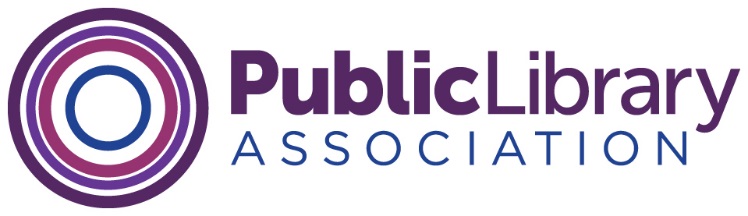 PLA Board of Directors MeetingVirtual Meeting-1:00-3:00pm CT, September 18, 2020 Zoom Logistics Login instructions are belowUse Zoom in gallery viewMute by default except the speakerPLA President Michelle Jeske will call on people, so people don't speak over one anotherFeel free to use chat; staff will keep an eye on the chat and bring those questions into the discussion when appropriateUse the yes-no-raised hand optionsWe will use screen sharing where appropriate. Be sure to have your board docs accessible too!We will take multiple breaks during our virtual board meeting. NOTE: Items highlighted in yellow below were updated 9/14/2020, and the item highlighted in blue below was updated 9/17/2020. Revised AgendaWelcome and Introductions, Michelle Jeske, PLA PresidentAction Item:  Adoption of the agendaAdditional items may be added to the agenda prior to the adoption of the agenda. Items may also be removed from the consent agenda and moved to a discussion item. The PLA Board’s adoption of the consent agenda constitutes approval of those items on consent that have not been removed for discussion. PLA policies related to Board service, the strategic plan and Board roster have been included in ALA Connect as reference materials. These are not agenda items.Consent Agenda	Document NumberOrganizational Excellence and GovernanceDraft August 2020 Board Minutes	2021.13Welcome new PLA Staff 	no documentPLA Committee Reports 	2021.14Action/Discussion/Decision Items	Document NumberPLA President Update, Michelle Jeske 	no documentPLA President-elect Update, Melanie Huggins	no documentPLA Liaison to ALA Executive Board Update, Larry Neal	no documentED Search Updates, Jeske, all	no documentBARC Report, Clara BohrerALA FY21 Budget Documents	2021.15a-bALA 5 Year Pivot Strategy	2021.16Approve FY21 Budget, Bohrer, allPLA FY21 Budget	2021.17PLA FY21 Budget Narrative	2021.18Virtual Councilor Engagement, Stephanie ChaseAnnual Conference 2019 Councilor Breakfast Survey Results	2021.19Midwinter 2020 Councilor Breakfast Survey Results	2021.20a-bVirtual PLA All Committee Meeting, Mary Hirsh	2021.21Scenario Planning Update, Cindy Fesemyer and Huggins………	no documentNew Business, all	no documentAdjournZoom Instructions PLA Meetings is inviting you to a scheduled Zoom meeting.When it's time, please click this link to join the meeting:https://ala-events.zoom.us/j/96005078294?pwd=SzFZY1NPWlZhTkZwaldwdTcrMk1vUT09 Meeting ID: 960 0507 8294Password: XH110204Then follow the on-screen prompts to connect your audio via either computer or telephone.--------------------If you're unable to join the meeting online and can only listen in via telephone, then use these numbers. Use this telephone-only option only if you have NOT joined the meeting via the link above:One tap mobile+13126266799,,96005078294# US (Chicago)+19294362866,,96005078294# US (New York)Dial by your location        +1 312 626 6799 US (Chicago)        +1 929 436 2866 US (New York)        +1 301 715 8592 US (Germantown)        +1 346 248 7799 US (Houston)        +1 669 900 6833 US (San Jose)        +1 253 215 8782 US (Tacoma)Meeting ID: 960 0507 8294Find your local number: https://ala-events.zoom.us/u/ab9YHZbV1V 